证券代码：000685                   证券简称：中山公用                  公告编号：2018-080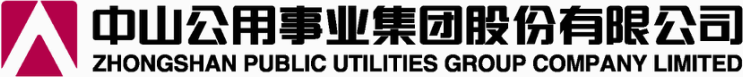 2018年第三季度报告正文2018年10月第一节 重要提示公司董事会、监事会及董事、监事、高级管理人员保证季度报告内容的真实、准确、完整，不存在虚假记载、误导性陈述或者重大遗漏，并承担个别和连带的法律责任。所有董事均已出席了审议本次季报的董事会会议。公司负责人何锐驹、主管会计工作负责人徐化群及会计机构负责人刘晓可声明：保证季度报告中财务报表的真实、准确、完整。第二节 公司基本情况一、主要会计数据和财务指标公司是否需追溯调整或重述以前年度会计数据√ 是 □ 否 追溯调整或重述原因同一控制下企业合并注：2018年8月公司收购了广东名城环境科技股份有限公司，因公司与广东名城环境科技股份有限公司属同一控制人，所以按同一控制下企业合并，合并财务报表对广东名城环境科技股份有限公司的财务数据进行了追溯调整。根据财政部于2018年6月15日发布的《关于修订印发2018 年度一般企业财务报表格式的通知》（财会〔2018〕15 号）的规定和要求，公司对会计报表列报的会计政策进行了相应的变更，并对可比会计期间的比较数据进行了相应调整。本次会计政策变更只涉及财务报表列报和调整。不会对公司资产总额、负债总额、净资产、营业收入、净利润产生影响。上表中上年度末调整前的“总资产”以及“归属于上市公司股东的净资产”根据广发证券会计政策变更进行了调整，具体原因详见第三节重要事项十一、其他重大事项的说明。非经常性损益项目和金额√ 适用 □ 不适用 单位：元对公司根据《公开发行证券的公司信息披露解释性公告第1号——非经常性损益》定义界定的非经常性损益项目，以及把《公开发行证券的公司信息披露解释性公告第1号——非经常性损益》中列举的非经常性损益项目界定为经常性损益的项目，应说明原因□ 适用 √ 不适用 公司报告期不存在将根据《公开发行证券的公司信息披露解释性公告第1号——非经常性损益》定义、列举的非经常性损益项目界定为经常性损益的项目的情形。二、报告期末股东总数及前十名股东持股情况表1、普通股股东和表决权恢复的优先股股东总数及前10名股东持股情况表单位：股公司前10名普通股股东、前10名无限售条件普通股股东在报告期内是否进行约定购回交易□ 是 √ 否 公司前10名普通股股东、前10名无限售条件普通股股东在报告期内未进行约定购回交易。2、优先股股东总数及前10名优先股股东持股情况表□ 适用 √ 不适用 第三节 重要事项一、报告期主要财务数据、财务指标发生变动的情况及原因√ 适用 □ 不适用 单位：元                                                                                                                                                                                                                                               二、重要事项进展情况及其影响和解决方案的分析说明√ 适用 □ 不适用 三、公司实际控制人、股东、关联方、收购人以及公司等承诺相关方在报告期内超期未履行完毕的承诺事项√ 适用 □ 不适用 四、对2018年度经营业绩的预计预测年初至下一报告期期末的累计净利润可能为亏损或者与上年同期相比发生大幅度变动的警示及原因说明□ 适用 √ 不适用五、证券投资情况√ 适用 □ 不适用 单位：元六、委托理财√ 适用 □ 不适用                       单位：万元单项金额重大或安全性较低、流动性较差、不保本的高风险委托理财具体情况√ 适用 □ 不适用 单位：万元注：2018年8月公司收购了广东名城环境科技股份有限公司，因公司与广东名城环境科技股份有限公司属同一控制人，所以按同一控制下企业合并，对广东名城环境科技股份有限公司的理财数据进行了追溯调整。委托理财出现预期无法收回本金或存在其他可能导致减值的情形□ 适用 √ 不适用七、衍生品投资情况□ 适用 √ 不适用 公司报告期不存在衍生品投资。八、报告期内接待调研、沟通、采访等活动登记表√ 适用 □ 不适用 九、违规对外担保情况□ 适用 √ 不适用 公司报告期无违规对外担保情况。十、控股股东及其关联方对上市公司的非经营性占用资金情况√ 适用 □ 不适用 单位：万元十一、其他重大事项说明根据财政部修订的《企业会计准则第22号—金融工具确认和计量》、《企业会计准则第23号—金融资产转移》、《企业会计准则第24号—套期会计》和《企业会计准则第37号—金融工具列报》，规定在境内外同时上市的企业以及在境外上市并采用国际财务报告准则或企业会计准则编制财务报告的企业，自2018年1月1日起施行。广发证券自2018年1月1日起变更会计政策，施行修订后的金融工具准则，根据该准则衔接规定，在施行日，企业应当按照本准则的规定对金融工具进行分类和计量（含减值），涉及前期比较财务报表数据与本准则要求不一致的，无需调整。金融工具原账面价值和在本准则施行日的新账面价值之间的差额，计入本准则施行日所在年度报告期间的期初留存收益或其他综合收益。本准则实施对广发证券股份有限公司合并报表归属于母公司股东权益期初数的影响金额为-133,004,104.71元，其中，留存收益的影响金额为474,642,910.27元，其他综合收益的影响金额为-607,647,014.98元。公司对广发证券持股比例10.33%，在广发证券董事会中派有代表，对该公司有重大影响，对该公司的股权投资采用权益法核算，根据广发证券会计政策变更的影响，公司按持股比例对本期财务报表的期初数进行了相应的调整，具体影响情况为：合并报表归属于母公司股东权益期初数的影响为-13,746,302.44元，其中，留存收益（未分配利润）的影响为49,055,516.00元，其他综合收益的影响为-62,801,818.44元；同时对总资产期初数的影响为-13,746,302.44元，主要是长期股权投资期初数据影响为-13,746,302.44元。母公司财务报表所有者权益期初数的影响为-11,985,314.14元，其中，留存收益（未分配利润）的影响为42,771,194.09元，其他综合收益的影响为-54,756,508.23元；同时对总资产期初数的影响为-11,985,314.14元，主要是长期股权投资期初数据影响为-11,985,314.14元。中山公用事业集团股份有限公司董事会二〇一八年十月二十五日本报告期末上年度末上年度末本报告期末比上年度末增减本报告期末调整前调整后调整后总资产（元）17,171,009,300.7415,829,288,040.4615,983,676,483.957.43%归属于上市公司股东的净资产（元）12,331,977,118.3312,015,744,546.9712,091,612,827.231.99%本报告期本报告期比上年同期增减年初至报告期末年初至报告期末比上年同期增减营业收入（元）499,166,183.017.94%1,363,408,574.6511.62%归属于上市公司股东的净利润（元）189,381,616.46-35.83%579,218,192.53-29.71%归属于上市公司股东的扣除非经常性损益的净利润（元）181,256,732.09-36.36%556,133,125.84-30.41%经营活动产生的现金流量净额（元）----375,169,723.83-3.07%基本每股收益（元/股）0.13-35.83%0.39-29.71%稀释每股收益（元/股）0.13-35.83%0.39-29.71%加权平均净资产收益率1.57%-0.93%4.75%-2.31%项目年初至报告期期末金额说明非流动资产处置损益（包括已计提资产减值准备的冲销部分）-87,397.44主要是固定资产处置损失计入当期损益的政府补助（与企业业务密切相关，按照国家统一标准定额或定量享受的政府补助除外）16,511,051.93主要是政府补助计入当期损益的对非金融企业收取的资金占用费1,302,017.56-同一控制下企业合并产生的子公司期初至合并日的当期净损益6,312,366.16-除同公司正常经营业务相关的有效套期保值业务外，持有交易性金融资产、交易性金融负债产生的公允价值变动损益，以及处置交易性金融资产、交易性金融负债和可供出售金融资产取得的投资收益137,296.10-除上述各项之外的其他营业外收入和支出-4,774,466.75-其他符合非经常性损益定义的损益项目13,827,634.26主要是理财收益减：所得税影响额6,729,033.92-　　少数股东权益影响额（税后）3,414,401.21-合计23,085,066.69--报告期末普通股股东总数报告期末普通股股东总数47,65947,659报告期末表决权恢复的优先股股东总数报告期末表决权恢复的优先股股东总数报告期末表决权恢复的优先股股东总数00前10名股东持股情况前10名股东持股情况前10名股东持股情况前10名股东持股情况前10名股东持股情况前10名股东持股情况前10名股东持股情况前10名股东持股情况前10名股东持股情况股东名称股东性质持股比例持股数量持股数量持有有限售条件的股份数量质押或冻结情况质押或冻结情况质押或冻结情况股东名称股东性质持股比例持股数量持股数量持有有限售条件的股份数量股份状态股份状态数量中山中汇投资集团有限公司国有法人47.98%707,747,250707,747,250216,675,767---上海复星高科技（集团）有限公司境内非国有法人12.35%182,211,872182,211,8720---中央汇金资产管理有限责任公司国有法人1.87%27,511,10027,511,1000---中山市古镇自来水厂境内非国有法人0.85%12,603,54612,603,5460---中山市三乡水务有限公司境内非国有法人0.80%11,797,86611,797,8660---中国证券金融股份有限公司境内非国有法人0.59%8,661,5798,661,5790---广西铁路发展投资基金（有限合伙）境内非国有法人0.56%8,319,4678,319,4670---中国农业银行股份有限公司－中证500交易型开放式指数证券投资基金其他0.54%8,038,5478,038,5470---中山市东凤自来水厂境内非国有法人0.54%7,998,8067,998,8060---张克强境内自然人0.46%6,759,4376,759,4370---前10名无限售条件股东持股情况前10名无限售条件股东持股情况前10名无限售条件股东持股情况前10名无限售条件股东持股情况前10名无限售条件股东持股情况前10名无限售条件股东持股情况前10名无限售条件股东持股情况前10名无限售条件股东持股情况前10名无限售条件股东持股情况股东名称股东名称持有无限售条件股份数量持有无限售条件股份数量持有无限售条件股份数量持有无限售条件股份数量股份种类股份种类股份种类股东名称股东名称持有无限售条件股份数量持有无限售条件股份数量持有无限售条件股份数量持有无限售条件股份数量股份种类股份种类数量中山中汇投资集团有限公司中山中汇投资集团有限公司491,071,483491,071,483491,071,483491,071,483人民币普通股人民币普通股491,071,483上海复星高科技（集团）有限公司上海复星高科技（集团）有限公司182,211,872182,211,872182,211,872182,211,872人民币普通股人民币普通股182,211,872中央汇金资产管理有限责任公司中央汇金资产管理有限责任公司27,511,10027,511,10027,511,10027,511,100人民币普通股人民币普通股27,511,100中山市古镇自来水厂中山市古镇自来水厂12,603,54612,603,54612,603,54612,603,546人民币普通股人民币普通股12,603,546中山市三乡水务有限公司中山市三乡水务有限公司11,797,86611,797,86611,797,86611,797,866人民币普通股人民币普通股11,797,866中国证券金融股份有限公司中国证券金融股份有限公司8,661,5798,661,5798,661,5798,661,579人民币普通股人民币普通股8,661,579广西铁路发展投资基金（有限合伙）广西铁路发展投资基金（有限合伙）8,319,4678,319,4678,319,4678,319,467人民币普通股人民币普通股8,319,467中国农业银行股份有限公司－中证500交易型开放式指数证券投资基金中国农业银行股份有限公司－中证500交易型开放式指数证券投资基金8,038,5478,038,5478,038,5478,038,547人民币普通股人民币普通股8,038,547中山市东凤自来水厂中山市东凤自来水厂7,998,8067,998,8067,998,8067,998,806人民币普通股人民币普通股7,998,806张克强张克强6,759,4376,759,4376,759,4376,759,437人民币普通股人民币普通股6,759,437上述股东关联关系或一致行动的说明上述股东关联关系或一致行动的说明公司前十名股东中持有有限售条件流通股股份的国有股东、法人股各股东之间无关联关系，亦无属于《上市公司股东持股变动信息披露管理办法》中规定的一致行动人情况。其他各无限售条件流通股股东之间，公司无法判断有无关联关系，也无法判断是否属于《上市公司股东持股变动信息披露管理办法》中规定的一致行动人情况。公司前十名股东中持有有限售条件流通股股份的国有股东、法人股各股东之间无关联关系，亦无属于《上市公司股东持股变动信息披露管理办法》中规定的一致行动人情况。其他各无限售条件流通股股东之间，公司无法判断有无关联关系，也无法判断是否属于《上市公司股东持股变动信息披露管理办法》中规定的一致行动人情况。公司前十名股东中持有有限售条件流通股股份的国有股东、法人股各股东之间无关联关系，亦无属于《上市公司股东持股变动信息披露管理办法》中规定的一致行动人情况。其他各无限售条件流通股股东之间，公司无法判断有无关联关系，也无法判断是否属于《上市公司股东持股变动信息披露管理办法》中规定的一致行动人情况。公司前十名股东中持有有限售条件流通股股份的国有股东、法人股各股东之间无关联关系，亦无属于《上市公司股东持股变动信息披露管理办法》中规定的一致行动人情况。其他各无限售条件流通股股东之间，公司无法判断有无关联关系，也无法判断是否属于《上市公司股东持股变动信息披露管理办法》中规定的一致行动人情况。公司前十名股东中持有有限售条件流通股股份的国有股东、法人股各股东之间无关联关系，亦无属于《上市公司股东持股变动信息披露管理办法》中规定的一致行动人情况。其他各无限售条件流通股股东之间，公司无法判断有无关联关系，也无法判断是否属于《上市公司股东持股变动信息披露管理办法》中规定的一致行动人情况。公司前十名股东中持有有限售条件流通股股份的国有股东、法人股各股东之间无关联关系，亦无属于《上市公司股东持股变动信息披露管理办法》中规定的一致行动人情况。其他各无限售条件流通股股东之间，公司无法判断有无关联关系，也无法判断是否属于《上市公司股东持股变动信息披露管理办法》中规定的一致行动人情况。公司前十名股东中持有有限售条件流通股股份的国有股东、法人股各股东之间无关联关系，亦无属于《上市公司股东持股变动信息披露管理办法》中规定的一致行动人情况。其他各无限售条件流通股股东之间，公司无法判断有无关联关系，也无法判断是否属于《上市公司股东持股变动信息披露管理办法》中规定的一致行动人情况。前10名普通股股东参与融资融券业务情况说明（如有）前10名普通股股东参与融资融券业务情况说明（如有）无。无。无。无。无。无。无。项目期末余额期初余额增减变化增减变动率变动原因说明预付款项33,232,046.9115,377,278.22 17,854,768.69 116.11%主要是预付工程材料款增加所致。存货179,638,279.64108,530,574.20 71,107,705.44 65.52%主要是工程施工增加所致。其他流动资产687,853,092.93474,512,168.37 213,340,924.56 44.96%主要是本年理财产品增加所致。在建工程478,898,429.95335,051,223.67 143,847,206.28 42.93%主要本年工程建设支出增加所致。其他非流动资产176,525,107.9452,777,978.21 123,747,129.73 234.47%主要是预付造船款及天乙能源三期工程款增加所致。其他应付款346,644,585.91261,743,554.16 84,901,031.75 32.44%主要是本年计提公司债利息增加所致。应付债券1,995,689,444.45999,995,000.00 995,694,444.45 99.57%主要是本年发行10亿元公司债增加所致。长期应付款7,499,508.995,035,308.99 2,464,200.00 48.94%主要是本年增加少数股东往来借款所致。递延所得税负债7,050,846.5110,854,434.78 -3,803,588.27 -35.04%主要是公司全资子公司公用国际收到分红缴纳递延所得税影响所致。项目本期发生额上期发生额增减变化增减变动率变动原因说明资产减值损失2,102,431.761,610,908.79 491,522.97 30.51%主要是本年计提应收账款坏账准备增加所致。投资收益505,285,476.31742,596,373.40 -237,310,897.09 -31.96%主要是权益法核算下的被投资单位投资收益减少所致。资产处置收益-87,397.444,478,874.10 -4,566,271.54 -101.95%主要是公司控股子公司中港客运上年处置“岐江轮”轮船收益所致，本年无。经营活动产生的现金流量净额375,169,723.83387,046,683.17 -11,876,959.34 -3.07%-投资活动产生的现金流量净额-554,032,262.76222,995,761.08 -777,028,023.84 -348.45%主要是本年理财产品投资收支净额减少所致。筹资活动产生的现金流量净额320,892,422.30-511,709,308.35 832,601,730.65 162.71%主要是本年收到发行公司债10亿元、收到短期银行借款减少3亿元 、偿还短期银行借款减少1.5亿元。汇率变动对现金及现金等价物的影响2,328,744.97-617,194.90 2,945,939.87 477.31%主要是外币报表折算汇率影响所致。现金及现金等价物净增加额144,358,628.3497,715,941.00 46,642,687.34 47.73%- 重要事项概述披露日期临时报告披露网站查询索引关于现金收购广东名城环境科技股份有限公司95.50%股权的事宜2018年06月28日巨潮资讯网（http://www.cninfo.com.cn）披露了《关于购买广东名城环境科技股份有限公司部分股权暨关联交易处于筹划阶段的提示性公告》（公告编号：2018-053）。关于现金收购广东名城环境科技股份有限公司95.50%股权的事宜2018年07月10日巨潮资讯网（http://www.cninfo.com.cn）披露了《关于现金收购广东名城环境科技股份有限公司95.50%股权暨关联交易的公告》（公告编号：2018-057）。关于现金收购广东名城环境科技股份有限公司95.50%股权的事宜2018年07月26日巨潮资讯网（http://www.cninfo.com.cn）披露了《关于现金收购广东名城环境科技股份有限公司95.50%股权暨关联交易获中山市人民政府国有资产监督管理委员会同意批复的公告》（公告编号：2018-058）。关于现金收购广东名城环境科技股份有限公司95.50%股权的事宜2018年08月23日巨潮资讯网（http://www.cninfo.com.cn）披露了《关于现金收购广东名城环境科技股份有限公司95.50%股权暨关联交易的进展公告》（公告编号：2018-061）。关于现金收购广东名城环境科技股份有限公司95.50%股权的事宜2018年09月21日巨潮资讯网（http://www.cninfo.com.cn）披露了《关于现金收购广东名城环境科技股份有限公司95.50%股权暨关联交易的进展公告》（公告编号：2018-068）。公司与子公司中山公用工程有限公司共同投资设立子公司的事宜2018年09月11日巨潮资讯网（http://www.cninfo.com.cn）披露了《关于公司及子公司收到中标通知书的公告》（公告编号：2018-067）。公司与子公司中山公用工程有限公司共同投资设立子公司的事宜2018年09月26日巨潮资讯网（http://www.cninfo.com.cn）披露了《关于投资设立子公司的公告》（公告编号：2018-070）。公司与子公司中山公用工程有限公司共同投资设立子公司的事宜2018年09月28日巨潮资讯网（http://www.cninfo.com.cn）披露了《关于投资设立子公司的进展公告》（公告编号：2018-071）。承诺事由承诺方承诺类型承诺内容承诺时间承诺期限履行情况股改承诺------收购报告书或权益变动报告书中所作承诺------资产重组时所作承诺中汇集团5%以上股东承诺中汇集团不从事、且中汇集团将通过法律程序确保中汇集团之其他全资、控股子企业均不从事任何在商业上与公用科技合并后经营的业务有直接竞争的业务。2007年11月08日长期履行中资产重组时所作承诺中汇集团5%以上股东承诺在不与法律、法规相抵触的前提下，在权利所及范围内，中汇集团以及其他中汇集团之全资、控股子企业在与公用科技进行关联交易时将按公平、公开的市场原则进行，并履行法律、法规、规范性文件和公用科技公司章程、管理制度规定的程序，且不通过与公用科技之间的关联关系谋求特殊的利益，不会进行有损公用科技及其他股东利益的关联交易。2007年11月08日长期履行中资产重组时所作承诺中汇集团5%以上股东承诺中汇集团承诺在成为公用科技的控股股东后，将按照法律、法规及公司章程依法行使股东权利，不利用关联股东身份影响公用科技的独立性，保持公用科技在资产、人员、财务、业务和机构等方面的独立性。2007年11月08日长期履行中首次公开发行或再融资时所作承诺------股权激励承诺中汇集团5%以上股东承诺为了增强流通股股东的持股信心，激励管理层的积极性，使管理层与公司股东的利益相统一，中汇集团同意公司在股权分置改革完成后按有关规定制订管理层股权激励计划。2006年01月04日长期履行中其他对公司中小股东所作承诺------承诺是否按时履行是是是是是是如承诺超期未履行完毕的，应当详细说明未完成履行的具体原因及下一步的工作计划无无无无无无证券品种证券代码证券简称最初投资成本会计计量模式期初账面价值本期公允价值变动损益计入权益的累计公允价值变动本期购买金额本期出售金额报告期损益期末账面价值会计核算科目资金来源境内外股票300454深信服12,358.77公允价值计量---12,358.7745,210.0030,937.48-交易性金融资产自有资金境内外股票300746汉嘉设计2,169.32公允价值计量---2,169.3213,058.3810,254.64-交易性金融资产自有资金境内外股票300745欣锐科技3,518.30公允价值计量---3,518.3018,488.3214,099.17-交易性金融资产自有资金境内外股票002933新兴装备7,430.95公允价值计量---7,430.9523,405.7015,042.12-交易性金融资产自有资金境内外股票002935天奥电子5,930.28公允价值计量---5,930.2818,668.2211,993.26-交易性金融资产自有资金境内外股票002938鹏鼎控股37,105.63公允价值计量---37,105.6364,167.1125,452.69-交易性金融资产自有资金境内外股票300748金力永磁2,953.72公允价值计量-3,271.56-2,953.72-3,271.566,225.28交易性金融资产自有资金境内外股票002936郑州银行31,285.44公允价值计量---31,285.4451,188.1618,714.72-交易性金融资产自有资金境内外股票002937兴瑞科技5,288.08公允价值计量-3,920.84-5,288.08-3,920.849,208.92交易性金融资产自有资金境内外股票300749顶固集创3,934.84公允价值计量-3,609.62-3,934.84-3,609.627,544.46交易性金融资产自有资金期末持有的其他证券投资期末持有的其他证券投资期末持有的其他证券投资0.00------合计合计合计111,975.33--0.0010,802.020.00111,975.33234,185.89137,296.1022,978.66----证券投资审批董事会公告披露日期证券投资审批董事会公告披露日期证券投资审批董事会公告披露日期2018年03月10日2018年03月10日2018年03月10日2018年03月10日2018年03月10日2018年03月10日2018年03月10日2018年03月10日2018年03月10日2018年03月10日2018年03月10日证券投资审批股东会公告披露日期证券投资审批股东会公告披露日期证券投资审批股东会公告披露日期无无无无无无无无无无无具体类型委托理财的资金来源委托理财发生额未到期余额逾期未收回的金额银行理财产品闲置自有资金162,44036,1500银行理财产品闲置募集资金98,00030,0000合计合计260,44066,1500受托机构名称（或受托人姓名）受托机构（或受托人）类型产品类型金额资金来源起始日期终止日期资金投向报酬确定方式参考年化收益率预期收益报告期实际损益金额报告期损益实际收回情况计提减值准备金额是否经过法定程序未来是否还有委托理财计划事项概述及相关查询索引备注兴业银行银行保本型银行理财产品3,000闲置自有资金2017年11月28日2018年02月28日固定收益类产品保本浮动收益型4.80%-36.336.30-是是-工商银行银行保本型银行理财产品650闲置自有资金2017年12月26日2018年04月10日固定收益类产品保本浮动收益型4.00%-7.487.48-是是-平安银行银行结构性存款25,000闲置募集资金2017年12月29日2018年03月30日固定收益类产品保本浮动收益型5.20%-324.11324.11-是是-平安银行银行结构性存款15,000闲置自有资金2017年12月29日2018年03月30日固定收益类产品保本浮动收益型5.20%-194.47194.47-是是-中信银行银行保本型银行理财产品3,000闲置自有资金2018年01月03日2018年01月14日固定收益类产品保本浮动收益型3.05%-2.762.76-是是-广发银行银行保本型银行理财产品5,000闲置自有资金2018年01月03日2018年03月05日固定收益类产品保本浮动收益型4.55%-38.0238.02-是是-兴业银行银行保本型银行理财产品4,000闲置自有资金2018年01月04日2018年04月04日固定收益类产品保本浮动收益型4.80%-47.3447.34-是是-平安银行银行保本型银行理财产品10,000闲置募集资金2018年01月05日2018年04月09日固定收益类产品保本浮动收益型5.20%-133.92133.92-是是-广发银行银行保本型银行理财产品3,000闲置自有资金2018年02月27日2018年05月28日固定收益类产品保本浮动收益型4.70%-34.7734.77-是是-中信银行银行保本型银行理财产品4,300闲置自有资金2018年03月13日2018年03月31日固定收益类产品保本浮动收益型3.05%-6.476.47-是是-广发银行银行保本型银行理财产品2,500闲置自有资金2018年03月14日2018年06月12日固定收益类产品保本浮动收益型4.70%-28.9728.97-是是-农商银行银行保本型银行理财产品20,000闲置募集资金2018年04月09日2018年07月11日固定收益类产品保本浮动收益型5.30%-270.08270.08-是是-农商银行银行保本型银行理财产品20,000闲置自有资金2018年04月09日2018年07月11日固定收益类产品保本浮动收益型5.30%-270.08270.08-是是-平安银行银行结构性存款13,000闲置募集资金2018年04月13日2018年07月13日固定收益类产品保本浮动收益型4.92%-159.46159.46-是是-中信银行银行结构性存款5,000闲置自有资金2018年04月13日2018年07月16日固定收益类产品保本浮动收益型4.75%-61.1661.16-是是-兴业银行银行保本型银行理财产品2,000闲置自有资金2018年04月16日2018年07月15日固定收益类产品保本浮动收益型4.70%-23.1823.18-是是-农商银行银行保本型银行理财产品4,000闲置自有资金2018年06月06日2018年09月25日固定收益类产品保本浮动收益型4.80%-58.3958.39-是是-渤海银行银行结构性存款12,000闲置自有资金2018年06月11日2018年07月13日固定收益类产品保本浮动收益型4.70%-49.4549.45-是是-兴业银行银行保本型银行理财产品5,000闲置自有资金2018年05月22日2018年06月22日固定收益类产品保本浮动收益型4.55%-19.3219.32-是是-兴业银行银行结构性存款6,000闲置自有资金2018年05月21日2018年07月20日固定收益类产品保本浮动收益型4.55%-44.8844.88-是是-兴业银行银行结构性存款1,500闲置自有资金2018年06月28日2018年07月05日固定收益类产品保本浮动收益型4.45%-1.281.28-是是-兴业银行银行结构性存款2,300闲置自有资金2018年06月28日2018年07月12日固定收益类产品保本浮动收益型4.45%-3.933.93-是是-兴业银行银行结构性存款5,000闲置自有资金2018年06月28日2018年07月30日固定收益类产品保本浮动收益型4.45%-19.5119.51-是是-平安银行银行结构性存款18,000闲置募集资金2018年07月13日2018年10月12日固定收益类产品保本浮动收益型4.76%213.6100-是是-平安银行银行结构性存款20,000闲置自有资金2018年07月12日2018年10月12日固定收益类产品保本浮动收益型4.76%237.3500-是是-兴业银行银行结构性存款2,000闲置自有资金2018年07月17日2018年07月31日固定收益类产品保本浮动收益型3.95%-3.033.03-是是-兴业银行银行结构性存款4,000闲置自有资金2018年07月27日2018年07月31日固定收益类产品保本浮动收益型3.95%-13.4213.42-是是-兴业银行银行结构性存款4,500闲置自有资金2018年08月03日2018年08月17日固定收益类产品保本浮动收益型3.65%-6.36.30-是是-兴业银行银行结构性存款4,000闲置自有资金2018年08月21日2018年09月21日固定收益类产品保本浮动收益型3.56%-12.0912.09-是是-兴业银行银行结构性存款2,000闲置自有资金2018年08月31日2018年09月14日固定收益类产品保本浮动收益型3.21%-2.462.46-是是-兴业银行银行结构性存款2,000闲置自有资金2018年08月31日2018年09月07日固定收益类产品保本浮动收益型3.08%-1.181.18-是是-兴业银行银行结构性存款4,000闲置自有资金2018年09月29日2018年10月08日固定收益类产品保本浮动收益型3.08%3.0400-是是-广发银行银行结构性存款3,600闲置自有资金2018年07月04日2018年10月09日固定收益类产品保本浮动收益型4.85%46.400-是是-广发银行银行结构性存款2,000闲置自有资金2018年07月18日2018年10月16日固定收益类产品保本浮动收益型4.65%22.9300-是是-中信银行银行结构性存款2,000闲置自有资金2018年07月20日2018年10月20日固定收益类产品保本浮动收益型4.65%23.4400-是是-中信银行银行结构性存款2,000闲置自有资金2018年09月10日2018年12月10日固定收益类产品保本浮动收益型4.30%21.4400-是是-中信银行银行保本型理财1,500闲置自有资金2018年09月10日2018年10月10日固定收益类产品保本浮动收益型2.20%2.7100-是是-工商银行银行结构性存款550闲置自有资金2018年09月10日2018年10月10日固定收益类产品保本浮动收益型3.70%7.4200-是是-光大银行银行结构性存款12,000闲置募集资金2018年08月01日2018年11月01日固定收益类产品保本浮动收益型4.85%146.700-是是-工商银行银行保本型理财500闲置自有资金2018年01月12日2018年02月23日固定收益类产品保本浮动收益型3.90%01.841.84-是是-注兴业银行银行保本型理财1,000闲置自有资金2018年01月10日2018年02月12日固定收益类产品保本浮动收益型4.50%04.074.07-是是-注兴业银行银行保本型理财500闲置自有资金2018年03月15日2018年04月16日固定收益类产品保本浮动收益型4.70%02.062.06-是是-注兴业银行银行保本型理财500闲置自有资金2018年04月19日2018年05月21日固定收益类产品保本浮动收益型4.20%01.841.84-是是-注兴业银行银行保本型理财500闲置自有资金2018年04月19日2018年05月11日固定收益类产品保本浮动收益型3.00%00.90.90-是是-注广发银行银行保本型理财1,000闲置自有资金2018年01月05日2018年02月05日固定收益类产品保本浮动收益型4.25%03.613.61-是是-注兴业银行银行保本型理财80闲置自有资金2018年01月16日2018年02月22日固定收益类产品保本浮动收益型4.10%00.330.33-是是-注兴业银行银行保本型理财460闲置自有资金2018年02月05日2018年05月08日固定收益类产品保本浮动收益型4.70%05.275.27-是是-注兴业银行银行保本型理财500闲置自有资金2018年07月03日2018年10月10日固定收益类产品保本浮动收益型2.90%3.9300-是是-注合计合计合计260,440------------728.971,893.73---------接待时间接待方式接待对象类型调研的基本情况索引2018年04月26日实地调研机构巨潮资讯网（http://www.cninfo.com.cn/）2018年05月18日其他机构巨潮资讯网（http://www.cninfo.com.cn/）2018年05月22日实地调研机构巨潮资讯网（http://www.cninfo.com.cn/）2018年07月27日实地调研机构巨潮资讯网（http://www.cninfo.com.cn/）2018年09月14日其他机构巨潮资讯网（http://www.cninfo.com.cn/）2018年01月01日至2018年09月30日电话沟通其他-股东或关联人名称占用时间发生原因期初数报告期新增占用金额报告期偿还总金额期末数预计偿还方式预计偿还金额预计偿还时间（月份）中山市南部供水股份有限公司1年以内代付社保款项1.821.23.020现金清偿--合计合计合计1.821.23.020--0--期末合计值占最近一期经审计净资产的比例期末合计值占最近一期经审计净资产的比例期末合计值占最近一期经审计净资产的比例0.00%0.00%0.00%0.00%0.00%0.00%0.00%相关决策程序相关决策程序相关决策程序金额较小，已全部收回。金额较小，已全部收回。金额较小，已全部收回。金额较小，已全部收回。金额较小，已全部收回。金额较小，已全部收回。金额较小，已全部收回。当期新增大股东及其附属企业非经营性资金占用情况的原因、责任人追究及董事会拟定采取措施的情况说明当期新增大股东及其附属企业非经营性资金占用情况的原因、责任人追究及董事会拟定采取措施的情况说明当期新增大股东及其附属企业非经营性资金占用情况的原因、责任人追究及董事会拟定采取措施的情况说明中山市南部供水股份有限公司占用款项系公司子公司中山公用工程有限公司借用中山市南部供水股份有限公司人员，由中山公用工程有限公司代为缴纳社保款项形成。此款项已全部收回，已完成相关人员社保手续办理，不再形成关联方非经营性资金占用。中山市南部供水股份有限公司占用款项系公司子公司中山公用工程有限公司借用中山市南部供水股份有限公司人员，由中山公用工程有限公司代为缴纳社保款项形成。此款项已全部收回，已完成相关人员社保手续办理，不再形成关联方非经营性资金占用。中山市南部供水股份有限公司占用款项系公司子公司中山公用工程有限公司借用中山市南部供水股份有限公司人员，由中山公用工程有限公司代为缴纳社保款项形成。此款项已全部收回，已完成相关人员社保手续办理，不再形成关联方非经营性资金占用。中山市南部供水股份有限公司占用款项系公司子公司中山公用工程有限公司借用中山市南部供水股份有限公司人员，由中山公用工程有限公司代为缴纳社保款项形成。此款项已全部收回，已完成相关人员社保手续办理，不再形成关联方非经营性资金占用。中山市南部供水股份有限公司占用款项系公司子公司中山公用工程有限公司借用中山市南部供水股份有限公司人员，由中山公用工程有限公司代为缴纳社保款项形成。此款项已全部收回，已完成相关人员社保手续办理，不再形成关联方非经营性资金占用。中山市南部供水股份有限公司占用款项系公司子公司中山公用工程有限公司借用中山市南部供水股份有限公司人员，由中山公用工程有限公司代为缴纳社保款项形成。此款项已全部收回，已完成相关人员社保手续办理，不再形成关联方非经营性资金占用。中山市南部供水股份有限公司占用款项系公司子公司中山公用工程有限公司借用中山市南部供水股份有限公司人员，由中山公用工程有限公司代为缴纳社保款项形成。此款项已全部收回，已完成相关人员社保手续办理，不再形成关联方非经营性资金占用。未能按计划清偿非经营性资金占用的原因、责任追究情况及董事会拟定采取的措施说明未能按计划清偿非经营性资金占用的原因、责任追究情况及董事会拟定采取的措施说明未能按计划清偿非经营性资金占用的原因、责任追究情况及董事会拟定采取的措施说明已清偿。已清偿。已清偿。已清偿。已清偿。已清偿。已清偿。注册会计师对资金占用的专项审核意见的披露索引注册会计师对资金占用的专项审核意见的披露索引注册会计师对资金占用的专项审核意见的披露索引无。无。无。无。无。无。无。